Nombre:____________________________Write the correct definite article on the line. Is it: la, el, los or las? __________Adesivo                                            ___________Estuche___________Regla                                              __________ Goma___________Tiza                                                 ___________Mochila___________Hojas                                                 ____________Silla___________Cuaderno                                          __________Diccionario ___________Pizarras                                           __________ Calculadora___________ Mesa                                                _________Bolígrafos___________Maestros                                          __________Maestra___________Ventana                                             __________Pupitres___________Globos                                                __________LibrosNombre:__________________Write the definite article and the meaning word in Spanish. Follow the example.Grade 1 Spanish        Week May 25-29        Lesson 1En el aula de clases (definite articles in Spanish) Grade 1 Spanish        Week May 25-29        Lesson 1En el aula de clases (definite articles in Spanish) Grade 1 Spanish        Week May 25-29        Lesson 1En el aula de clases (definite articles in Spanish) OBJECTIVEACTIVITIESRESOURCESKnow what definite articles are in English and in Spanish.Identify when to use the definite articles in Spanish.ACTIVITY 1:Go to YouTube to see the lesson about definite articles in Spanish and to learn the song (there are 4 ways to say “the” in Spanish)https://youtu.be/b1K7TXxMymE What are the definite articles?In English: THEIn Spanish: LA, EL, LAS, LOSWhen do we use them?Let’s review the genders and the numbers of the nouns:– In general, all nouns that end in: -o, e and -r and other consonants are masculine.– In general, all nouns that end in -a, are feminine.ACTIVTY 2:Write the correct definite article in Spanish beside each word. In case you can’t print, write the words and the definite article, take a picture and upload it on Seesaw in the Spanish folder.Dios les bendiga - Computer or device - Access to internetGrade 1 Spanish        Week May 25-29        Lesson 2En el aula de clases (Review definite articles in Spanish and learn some exceptions) Grade 1 Spanish        Week May 25-29        Lesson 2En el aula de clases (Review definite articles in Spanish and learn some exceptions) Grade 1 Spanish        Week May 25-29        Lesson 2En el aula de clases (Review definite articles in Spanish and learn some exceptions) OBJECTIVEACTIVITIESRESOURCESReview what the definite articles in English and Spanish are.Review when to use the definite articles in Spanish.Learn some of the exceptions.ACTIVITY 1: Go to YouTube by clicking this link https://youtu.be/HVSUZXMJmTo Review what the definite articles in English and Spanish areIn English: THEIn Spanish: LA, EL, LAS, LOSWhen do we use them?In Spanish we have some exceptions regarding the genders:el mapa – the mapla mano – the handel sacapuntas- sharpener ACTIVTY 2:Sing with Mrs. Powell the song “there are four ways to say “the” in Spanish”ACTIVTY 3:Write the definite article and the meaning word in Spanish for each picture. In case you can’t print, write the words and the definite article, take a picture and upload it on Seesaw in the Spanish folder.Dios les bendiga - Computer or device - Access to internet   Las  calculadoras__ 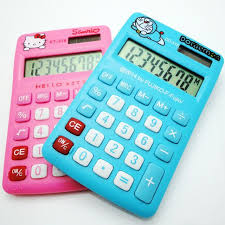 _____   ____________ 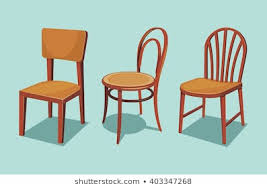 ______    ________________   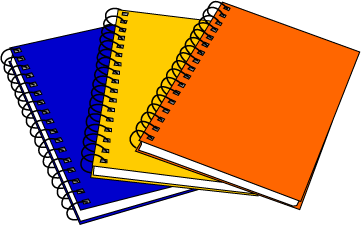 ______   ______________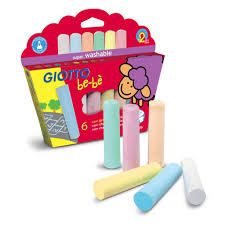     _______    ________________   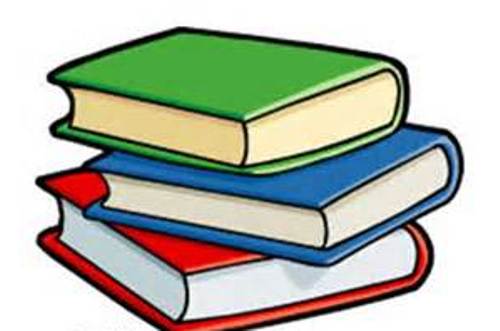   _____     _______________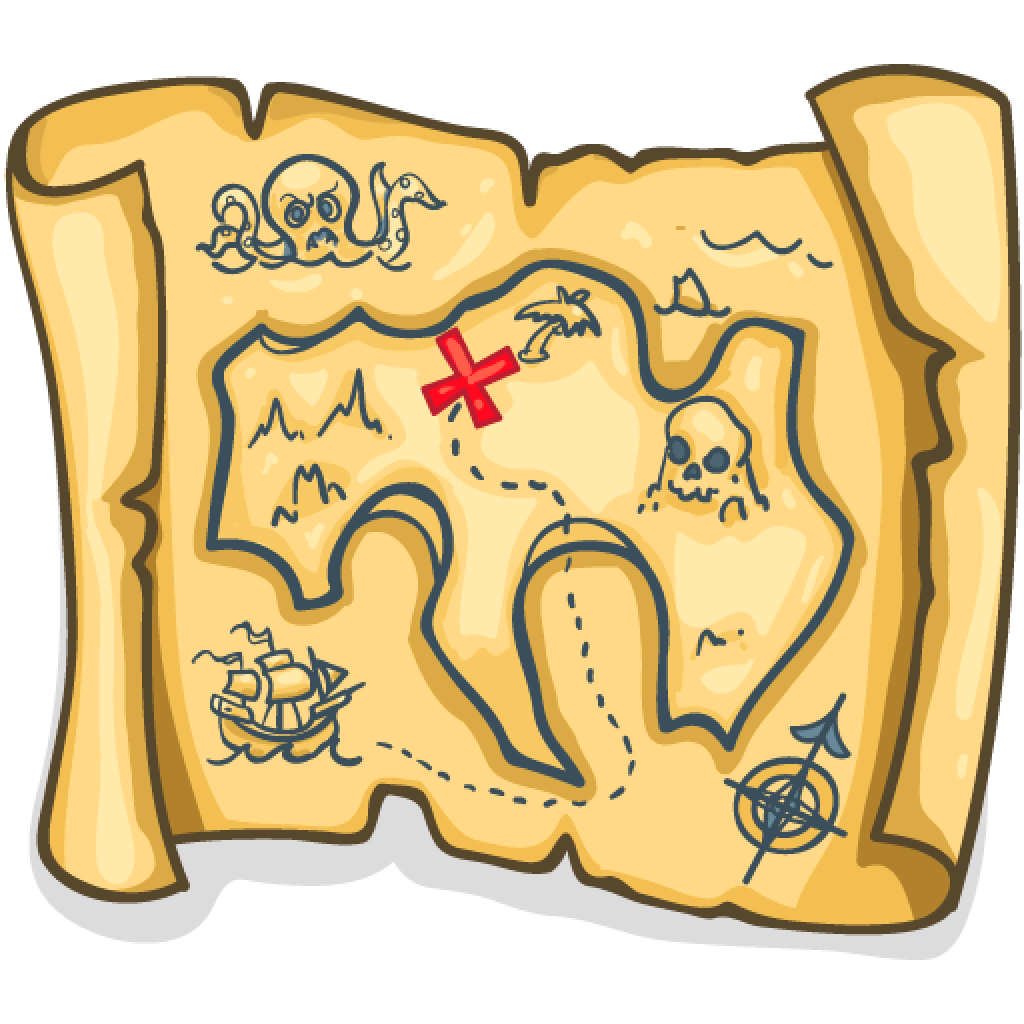 ____   _____________   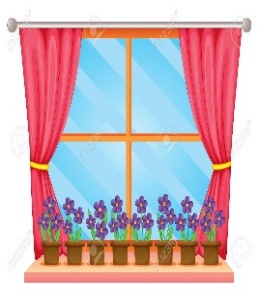 ___   __________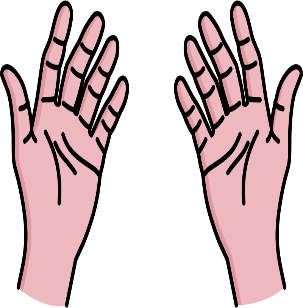 